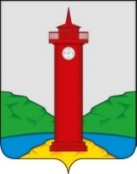 АДМИНИСТРАЦИЯСЕЛЬСКОГО ПОСЕЛЕНИЯ курумочМУНИЦИПАЛЬНОГО РАЙОНА Волжский САМАРСКОЙ ОБЛАСТИПОСТАНОВЛЕНИЕот «29» декабря 2017 года № 171О проведении публичных слушаний по вопросу о предоставлении разрешения на отклонение от предельных параметров разрешенного строительства, реконструкции объектов капитального строительства для земельных участков с кадастровыми номерами  63:17:2405001:138, 63:17:2405001:139 и 63:17:2405001:132В соответствии со статьей 40 Градостроительного кодекса Российской Федерации, рассмотрев заявление Лазутова Ю.В. о предоставлении разрешения на отклонение от предельных параметров разрешенного строительства, реконструкции объектов капитального строительства, руководствуясь статьей 28 Федерального закона от 06.10.2003 №131-ФЗ «Об общих принципах организации местного самоуправления в Российской Федерации», Уставом сельского поселения Курумоч муниципального района Волжский Самарской области, Правилами землепользования и застройки сельского поселения Курумоч муниципального района Волжский Самарской области, утвержденными решением Собрания представителей сельского поселения  Курумоч муниципального района Волжский Самарской области от 25.12.2013 № 107/47 (далее также – Правила), ПОСТАНОВЛЯЮ:1. Провести на территории сельского поселения Курумоч муниципального района Волжский Самарской области публичные слушания по вопросу о предоставлении разрешения на отклонение от предельных параметров разрешенного строительства, реконструкции объектов капитального строительства для земельных участков с кадастровыми номерами 63:17:2405001:138 по адресу: Самарская область, Волжский район, п. Власть Труда, ул. Клубничная, участок №4, 63:17:2405001:139 по адресу: Самарская область, Волжский район, п. Власть Труда, ул. Клубничная, участок №8, 63:17:2405001:132 по адресу: Самарская область, Волжский район, п. Власть Труда, ул. Клубничная, участок №14, входящие в состав территориальной зоны Ж1* «Подзона застройки индивидуальными жилыми домами № 1».Испрашиваемые заявителем отклонения от предельных параметров разрешенного строительства, реконструкции объектов капитального строительства: 2. Срок проведения публичных слушаний по вопросу о предоставлении разрешения на отклонение от предельных параметров – с 29 декабря 2017 года по 22 января 2018 года.3. Срок проведения публичных слушаний исчисляется со дня официального опубликования настоящего постановления до дня официального опубликования заключения о результатах публичных слушаний.4. Органом, уполномоченным на организацию и проведение публичных слушаний в соответствии с настоящим постановлением, является Комиссия по подготовке проекта правил землепользования и застройки сельского поселения Курумоч муниципального района Волжский Самарской области (далее – Комиссия).5. Представление участниками публичных слушаний предложений и замечаний по Проекту решения о внесении изменений в Правила, а также их учет осуществляется в соответствии с главой IV Правил.6. Место проведения публичных слушаний (место ведения протокола публичных слушаний) в сельском поселении Курумоч муниципального района Волжский Самарской области: 443545, Самарская область, Волжский район, село Курумоч, ул. Гаражная, 1.7. Провести мероприятие по информированию жителей поселения по вопросу публичных слушаний 10 января 2018 года в 18:00, по адресу: Самарская область, Волжский район, село Курумоч, ул. Гаражная, 1.8. Прием замечаний и предложений от жителей поселения и иных заинтересованных лиц по вопросу о предоставлении разрешения на отклонение от предельных параметров осуществляется по адресу, указанному в пункте 6 настоящего постановления, в рабочие дни с 10 часов до 19 часов, в субботу с 12 до 17 часов.9. Прием замечаний и предложений от жителей поселения и иных заинтересованных лиц по вопросу о предоставлении разрешения на отклонение от предельных параметров прекращается 15 января 2018 года.10. Назначить лицом, ответственным за ведение протокола публичных слушаний, протокола мероприятия по информированию жителей поселения по вопросу публичных слушаний – Н.Ю. Кулешевскую.11. Опубликовать настоящее постановление в газете «Вести сельского поселения Курумоч» и разместить на официальном сайте сельского поселения Курумоч в сети Интернет.12. В случае, если настоящее постановление будет опубликовано позднее календарной даты начала публичных слушаний, указанной в пункте 2 настоящего постановления, то дата начала публичных слушаний исчисляется со дня официального опубликования настоящего постановления. При этом установленные в настоящем постановлении календарная дата, до которой осуществляется прием замечаний и предложений от жителей поселения и иных заинтересованных лиц, а также дата окончания публичных слушаний переносятся на соответствующее количество дней.Глава сельского поселения Курумочмуниципального района ВолжскийСамарской области							О.Л. КатынскийНаименование предельного параметраЗначение предельного параметраМаксимальная высота зданий, строений, сооружений, м12 мМаксимальная площадь встроенных и пристроенных  помещений нежилого назначения в жилых зданиях (за исключением объектов образования и здравоохранения), кв.м300 кв.м.Максимальная площадь отдельно стоящих зданий, строений нежилого назначения (за исключением объектов образования, здравоохранения и объектов физической культуры и спорта, хранения и стоянки транспортных средств), кв.м1500 кв.мМаксимальная площадь отдельно стоящих зданий объектов физической культуры и спорта, кв.м3000 кв.м.Максимальная площадь отдельно стоящих зданий, строений, сооружений объектов хранения и стоянки транспортных средств300 кв.м.Максимальный процент застройки в границах земельного участка для индивидуальной жилой застройки, %70%Максимальный процент застройки в границах земельного участка для ведения личного подсобного хозяйства, %70%Максимальный процент застройки в границах земельного участка для блокированной жилой застройки, %80%